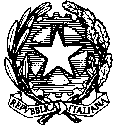 Ministero dell’Istruzione, dell’Università e della RicercaUfficio Scolastico Regionale per il LazioISTITUTO COMPRENSIVO DI AQUINOSCUOLA DELL’INFANZIA, PRIMARIA E SECONDARIA DI 1° GRADOViale A. Manzoni snc  c.a.p.  03031 AQUINO(FR)        Tel. e Fax  0776-728005e-mail : fric82300t@istruzione.it           (PEC):  fric82300t@pecistruzione.itSito Web:  http://www.istitutocomprensivoaquino.edu.it  Cod. Mecc. FRIC82300TSCUOLA INFANZIA ______________________________________ A.S. ______ – ______                                            SEZIONE  _____________Relazione Finale di Sezioneins. te____________________________________________, li ____________________RELAZIONE FINALE VERIFICA ANDAMENTO EDUCATIVO/DIDATTICO          1.   PRESENTAZIONE DELLA SEZIONELa sezione è composta da ________   bambini:    (_______  femmine e  ________  maschi).Sono presenti / non sono presenti   ____ bambini diversamente abili.Sono presenti / non sono presenti    ____  bambini con DSA  e ____  bambini con BES, di cui ____ con PDP.Sono presenti / non sono presenti _______ bambini stranieri alfabetizzati / da alfabetizzare.In data__________  è stato inserito il bambino _________________________________ proveniente da _______________________________________  .                  In data__________ il bambino ____________________________________ si è trasferito ad altra scuola.2. SITUAZIONE GENERALE DELLA SEZIONEI bambini hanno mostrato durante le attività svolte un atteggiamento: Molto positivo    positivo    accettabile   e una partecipazione: produttiva    attiva    accettabile    Il risultato è stato:  soddisfacente    accettabile    complessivamente accettabile L’autonomia di lavoro è: buona    accettabile     nel complesso accettabile     non ancora adeguataGli alunni hanno partecipato alle attività sincrone (videolezioni) e alle attività asincrone (visualizzazione lezioni/schede e video tutorial): Molto positivo    positivo    abbastanza positivo    accettabile    talvolta negativoGli alunni sono stati puntuali nella consegna dei lavori assegnati in modo: Molto positivo    positivo    abbastanza positivo    accettabile    talvolta negativo3. RAPPORTI CON LE FAMIGLIEI genitori degli allievi sono stati contattati attraverso le consuete modalità dei colloqui individuali e generali.In particolare, la partecipazione della famiglia ai colloqui è stata: frequente, di quasi tutti gli alunni        frequente, ma solo di alcuni alunni                                                                             saltuaria         solo se sollecitataOsservazioni eventuali:………………………………………………………………………………………RELAZIONE DI VERIFICA DELLA PROGRAMMAZIONEA seguito dell’introduzione della didattica “a distanza”, come unica modalità di erogazione della stessa, viene rimodulata la Programmazione delle attività, tenendo conto di ciò che è stato definito a livello di Curricolo d’Istituto e di quanto è inserito nel PTOF per questo A.S.2019/2020.I contenuti della programmazione sono stati tutti effettivamente svolti.I contenuti della programmazione sono stati ri-progettati per lo svolgimento dell’attività a distanza e gli obiettivi sono stati svolti: pienamente    parzialmente     sufficientemente     non ancora svolti1. OBIETTIVI CONSEGUITIGli obiettivi educativi generali sono stati: pienamente acquisiti     acquisiti     sufficientemente acquisiti    Gli obiettivi generali dei campi di esperienza sono stati perseguiti giungendo a risultati complessivamente: molto positivi     positivi    accettabili      2. UDA E UDAD SVOLTE3. LINEE DIDATTICHE E METODOLOGICHELezioni frontali (anche con l’ausilio di mezzi audiovisivi)Lavoro di gruppoDidattica laboratorialePartecipazione a manifestazioni e spettacoli (teatrali, cinematografici, musicali)Integrazione didattica attraverso usciteUtilizzo del problem solvingDialogo continuoValorizzazione del gioco Altro___________________________  4. MEZZI E STRUMENTISussidi sonori (registratori, dischi)Sussidi audiovisivi (videoregistratori film)Supporti (lavagna, lavagna luminosa, ecc)Materiale strutturato (schede, eserciziari, blocchi logici, ecc., con la comune caratteristica di poter essere utilizzati direttamente dai bambini senza l’intervento del docente)Giochi di vario genereAltro______________________________________________________      5. ASPETTI PRIVILEGIATI DURANTE IL CORSO DELL’ANNOcampi di esperienzaintegrazione e comunicazione con il gruppo sezionenorme e regole di vita socialeattività di recupero e di sostegno6. ATTIVITÀ INDIVIDUALIZZATE Per i bambini che hanno mostrato carenze di base, sono state operate le seguenti azioni di stimolo e attuati interventi di recupero personalizzato di seguito descritti:………………………………………….………………………………………………………………………………………………………………………… 7. INTERVENTI DI SOSTEGNOCi si è avvalsi della collaborazione: dell’insegnante di sostegno    dell’assistente educativo    altro ……………………………………per i seguenti bambini:…………………………………………………………………………………………………..……………………………………………………………………………………………………………………………...Il lavoro è stato svolto: prevalentemente in sezione         a piccoli gruppi        (altro)………………………………………………….Utilizzando le seguenti strategie:Esercizi di rinforzo;Materiale differenziato;                          Lavori in piccoli gruppi;		Attività extra-curricolari;	Interventi dell’insegnante di sostegno;Interventi tempestivi in itinere durante le ore di insegnamento;Adesione a progetti particolari.Altro _________________________________________________Relazione su risultati degli interventi di sostegno allegata.   8. RISORSE UTILIZZATE ANCHE PER LA DIDATTICA A DISTANZAGli strumenti digitali utilizzati: Risorse: …………………………………………………………………………………………..9. FREQUENZAI bambini hanno frequentato regolarmente le lezioni anche a distanza ad eccezione dei seguenti: …………………..……………………………………………………………………………………………………………………….10. VERIFICA E VALUTAZIONELe verifiche sono state sistematiche e coerenti, collocate al termine di ogni unità di lavoro, adeguate a quanto proposto e secondo il numero deliberato collegialmente. La modalità di verifica per la didattica a distanza è stata in modo asincrono e/o sincrono.  Per la modalità sincrona sono state previste:VERIFICHE ORALI (con collegamento a piccoli gruppi di bambini o con tutto il gruppo sezione che partecipa alla riunione)colloquio (dialogo con ruoli definiti);conversazione (informale e spontaneaesposizione autonoma di argomenti a seguito dell’attività proposta feedback immediato; interventi spontanei;svolgimento e risoluzione di attività preposteVERIFICHE SCRITTE:Test a tempo;Blogging con la moderazione del docente o co-gestito dagli studenti; Completamento di schede didattiche e attività non strutturate;Test a risposta aperta/chiusa.PROVE PRATICHE:esercitazioni strumentali e vocali, esperimenti di laboratorioIn modalità asincronac) verifica asincrona con consegna di svolgimento di un prodotto scritto poi approfondito in sincrono:Rielaborazione delle storie;Svolgimento e risoluzione di schede didattiche;Prove grafico- cromatiche, prove tecnico-grafiche;Compiti di realtà.11. PARTECIPAZIONE A PROGETTI PREVISTI DAL PTOF12. USCITE SUL TERRITORIO - VISITE GUIDATE-VIAGGI D’ISTRUZIONEOSSERVAZIONI EVENTUALI……………………………………………………………………………………………………………………………………………………………………………………………………………………………………………………………………________________,_________                                                                                                                                                                                                              Le insegnanti								______________________________________TITOLO UDA/UDAD                PERIODONOME DEL PROGETTOCURRICULAREEXTRACURRICULAREATTIVITA’PERIODO 